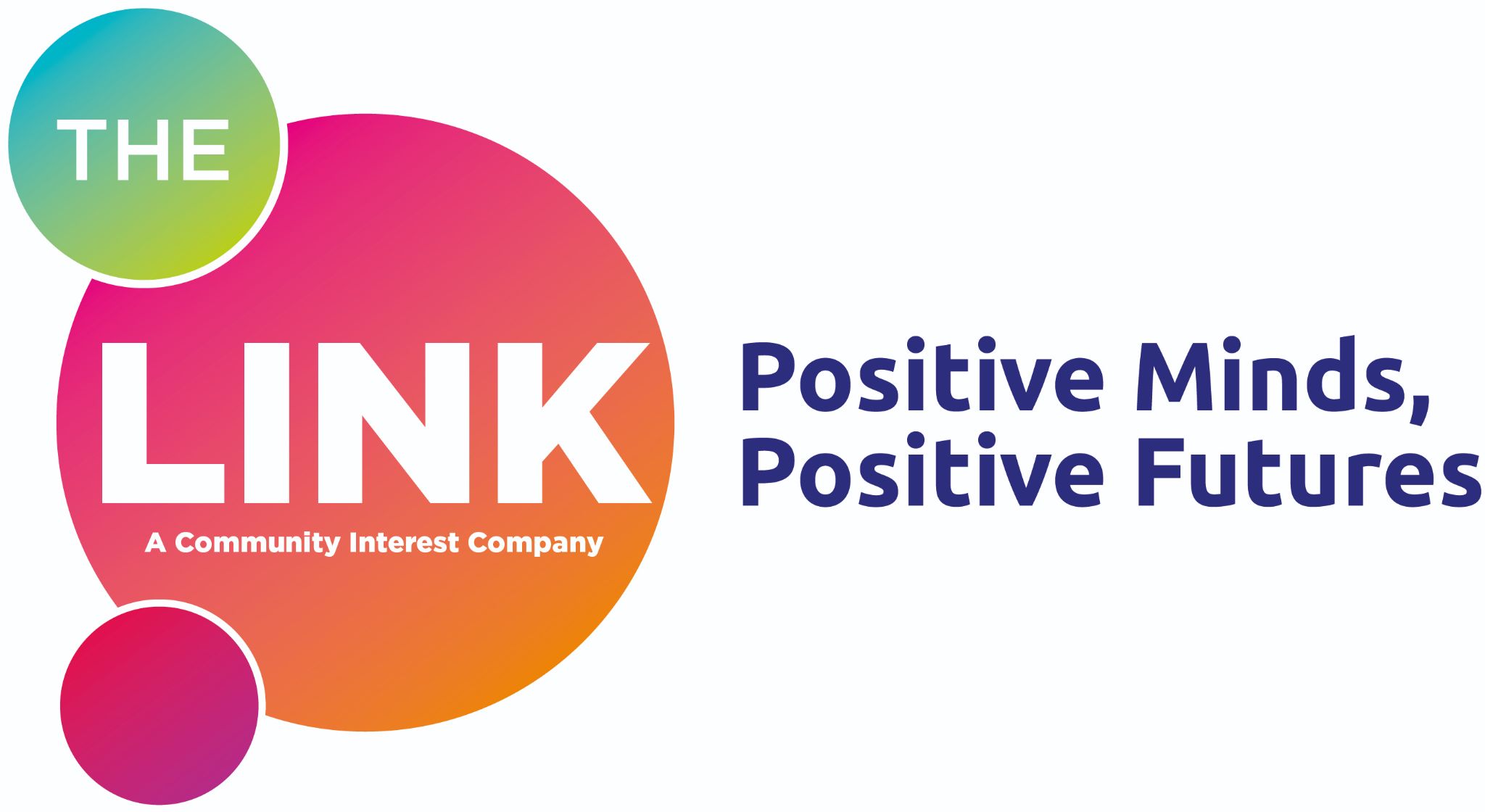 THE LINK REFERRALName of Referrer:.............................................   Referring Agency:.................................................Designation of Referrer:...........................................................................................................................Address:......................................................................................................................................................................................................................................................................................................................Tel No:................................................................  Fax:............................................................................  Email.....................................................................  Date:.......................................................................CHILD/YOUNG PERSON’S NAME AND ADDRESSGP & SCHOOL DETAILSETHNIC DETAILSΟ	White British			Ο	White & Black Caribbean	Ο	White Irish			Ο	White & Black AfricanΟ	Other White Background	                Ο	White and Black AsianΟ	Chinese                                                 Ο	Other mixed backgroundΟ	Indian				Ο	KasmiriΟ	Pakistani			   	 Ο	CaribbeanΟ	Bangladeshi			Ο	AfricanΟ	Other Asian background	                Ο	Other Black background			Ο	other ethnic groups – please specify...............................................................ADDITIONAL INFORMATIONPlease note: if the young person is Gillick competent, parent/carer consent is not mandatory.I agree with this request being submitted to The Link and that in accepting this request, information will be shared between agencies (NHS CAMHS, The Link, The Junction Foundation, Middlesbrough & Stockton Mind, Time 4 U Counselling, InsideOut MHST) to ensure appropriate assessment is completed and practitioners identified.We reserve the right to change our decision and will inform the referrer of this action immediately.Signature of Parent/Carer:					Date:Print Name:Signature of Young Person:					Date:Print Name:Forename:Surname:GenderAddress:Tel No:D.O.B:Address:Mobile No: NHS No:Parent/Guardian email:Preferred method of contact:                                          Ο   Landline                           Ο  Post                                          Ο   Email                                Ο  MobilePreferred method of contact:                                          Ο   Landline                           Ο  Post                                          Ο   Email                                Ο  MobileName of GP: Address of Practice:  Name of School/CollegeAddress:  Contact Number:Contact Number:Child/Young Person’s First Language:Parent’s First Language:Does the Child/Young Person have a Statement of Special Education Needs?Ο  Yes         Ο     No        Details:Has/is the Young Person accommodated by a Local Authority?Ο    Yes          Ο    NoDetails:Has/is the Young Person on Child Protection Plan?Ο    Yes          Ο    NoDetails:Does the Child/Young Person have a CAF in place?Ο    Yes          Ο     NoIf so, please attach a copy.Does the Child/Young Person have Pastoral Support?Ο            Ο   NoDetails:Child in NeedΟ    Yes          Ο    NoDetails:Other Agencies Involved:Reason for Referral:Do you have any Accessibility requirements:            Ο    Yes          Ο    NoIf yes, please provide details: